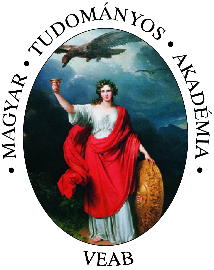 MEGHÍVÓAz MTA VEAB Gazdaság- Jog- és Társadalomtudomány Szakbizottság 
Közigazgatási Munkabizottsága Bük Város közreműködésével hibrid konferenciával egybekötött munkaülést tartA nagytérségi és a város-térségi együttműködések tapasztalataicímmelIdőpont: 2021. október 29. péntek 10.00 óraHelyszín: Bük Város Önkormányzata konferencia-terme (Bük, Széchenyi u. 44.)valamint online térbenA munkaülés tervezett programja:Dr. Németh Sándor, Bük város polgármesterének köszöntőjeDr. Kaiser Tamás, a Közigazgatási Munkabizottság elnökének köszöntőjeVáros-vidék együttműködési lehetőségei a fejlesztéspolitikai keretek között - Dr. Finta István kutató, tudományos munkatárs, ELKH KRTK Regionális Kutatások Intézete, PécsAktuális-e még a főváros és az agglomeráció önkormányzati és közigazgatási rendszerének reformja?" - Dr. Szegvári Péter közigazgatási szakértőKiemelt térségek a magyarországi területfejlesztésben - Fekete Károly kutató, PhD hallgató, Balatoni Integrációs és Fejlesztési Ügynökség Nonprofit KFt. Társadalomtudományi Kutatócsoport Monor Okos Város Projekt - Juhász László alpolgármester, Monor Város ÖnkormányzataA települések fejlődési képessége és fejlesztési lehetősége – Bük város példáján - Dr. Németh Sándor adjunktus, ELTE, Savaria Egyetemi Központ, Földrajzi Tanszék, Bük város polgármestere A konferencián a 20-30 perces vitaindító előadásokat követően lehetőséget biztosítunk további hozzászólásokra is, annak érdekében, hogy érdemi szakmai vita alakuljon ki a tudomány, az állami, az önkormányzati szféra képviselői között.A konferenciára szeretettel várjuk a VEAB Közigazgatási Munkabizottsága tagjain kívül az észak dunántúli régióban, a VEAB működési területén Fejér, Győr-Moson-Sopron, Komárom-Esztergom, Vas, Veszprém és Zala megyében a közigazgatásban dolgozó államigazgatási és önkormányzati gyakorlati szakembereket, tudományos kutatókat, valamint a téma iránt érdeklődőket.A munkaülésen való részvétel ingyenes, de regisztrációhoz kötött.Kérjük, személyes, vagy online részvételi szándékát elektronikus úton: zongor53@gmail.com címre, legkésőbb 2021. október 22-ig jelezze.Az online résztvevők számára a munkamegbeszélésen való részvételt lehetővé tevő linket 
a tanácskozást megelőző napon megküldjük.A munkamegbeszélés a tervek szerint 13 órakor ebéddel zárul. A szervezők a programváltozás jogát fenntartják!